CENTRO EDUCACIONAL DE ADULTOS ISABEL LA CATOLICA.                    Unidad Técnica Pedagógica                                                                              Puente Alto.                      EVALUACION DE LENGUAJE Y COMUNICACIÓN Nº 7“3° Nivel A”INSTRUCCIONES GENERALES DEL PROFESOR.NOMBRE DEL ALUMNO:CURSO:PROFESORESMaría del Carmen Vivanco FierroEMAILS profesoramaricarmen2020@gmail.comCONTENIDOS“Describiendo el mundo del trabajo”FECHA DE INICIO18 de octubre 2021NIVEL 3º Nivel AFECHA DE ENTREGA25 de octubre 2021LEA CUIDADOSAMENTE LAS INSTRUCCIONES Y COMPLETE SEGÚN LO SOLICITADO.Lea la siguiente noticia para luego responde las preguntas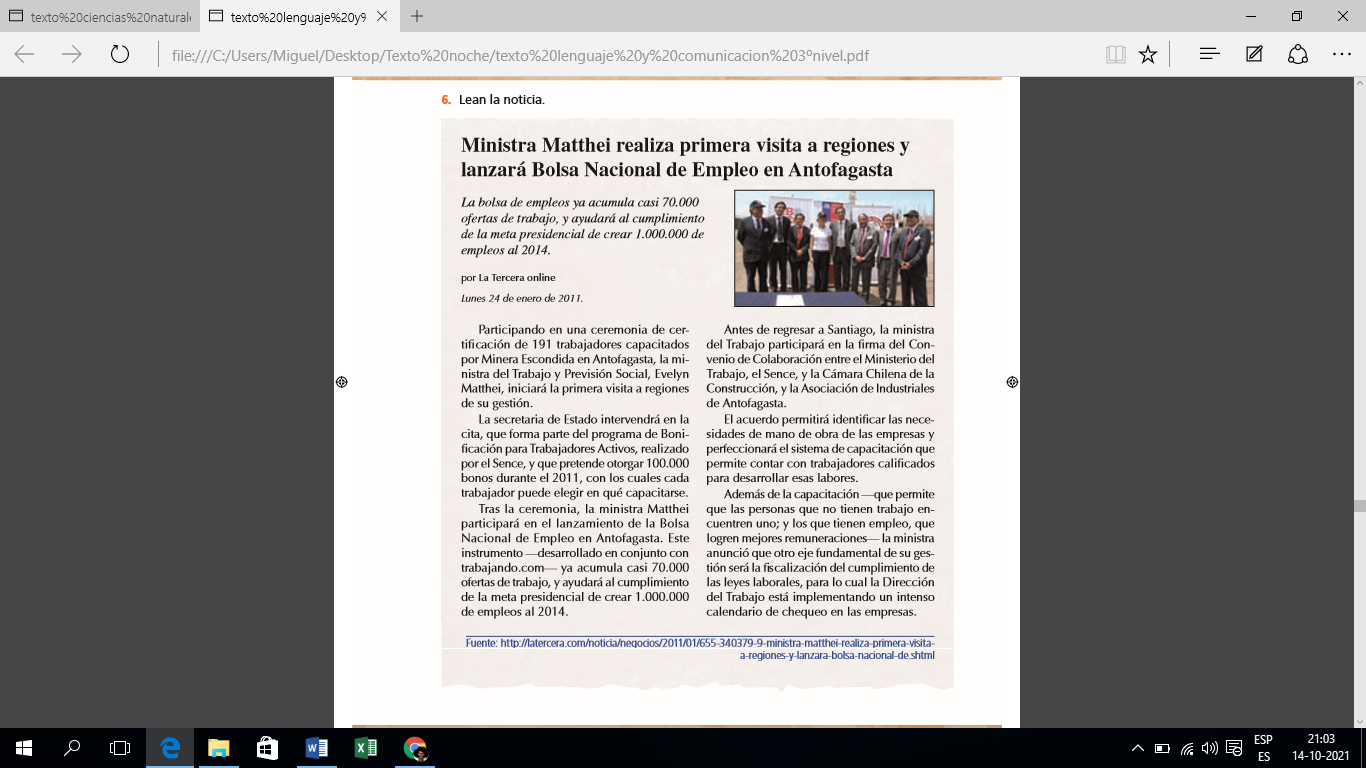 1. ¿Cuál es el tema de la noticia?  _______________________________________________________________________________________________________________________________________________________________________2. Resuman brevemente la noticia. ____________________________________________________________________________________________________________________________________________________________________________________________________________________________________________________________3. ¿Han sido efectivas las medidas tomadas para combatir el desempleo en Chile a lo largo de los años? __________________________________________________________________________________________________________________________________________________4. Si han estado desempleados, ¿han recibido ayuda? ___________________________________________________________________________________________________________________________________________________________________________________________________________________________5. Debatan en torno al tema de la cesantía, cuenten experiencias personales o cercanas y si lo planteado en la noticia ayuda a solucionar este problema. Escriban la conclusión a la que llegaron.________________________________________________________________________________________________________________________________________________________________________________________________________________________________________________________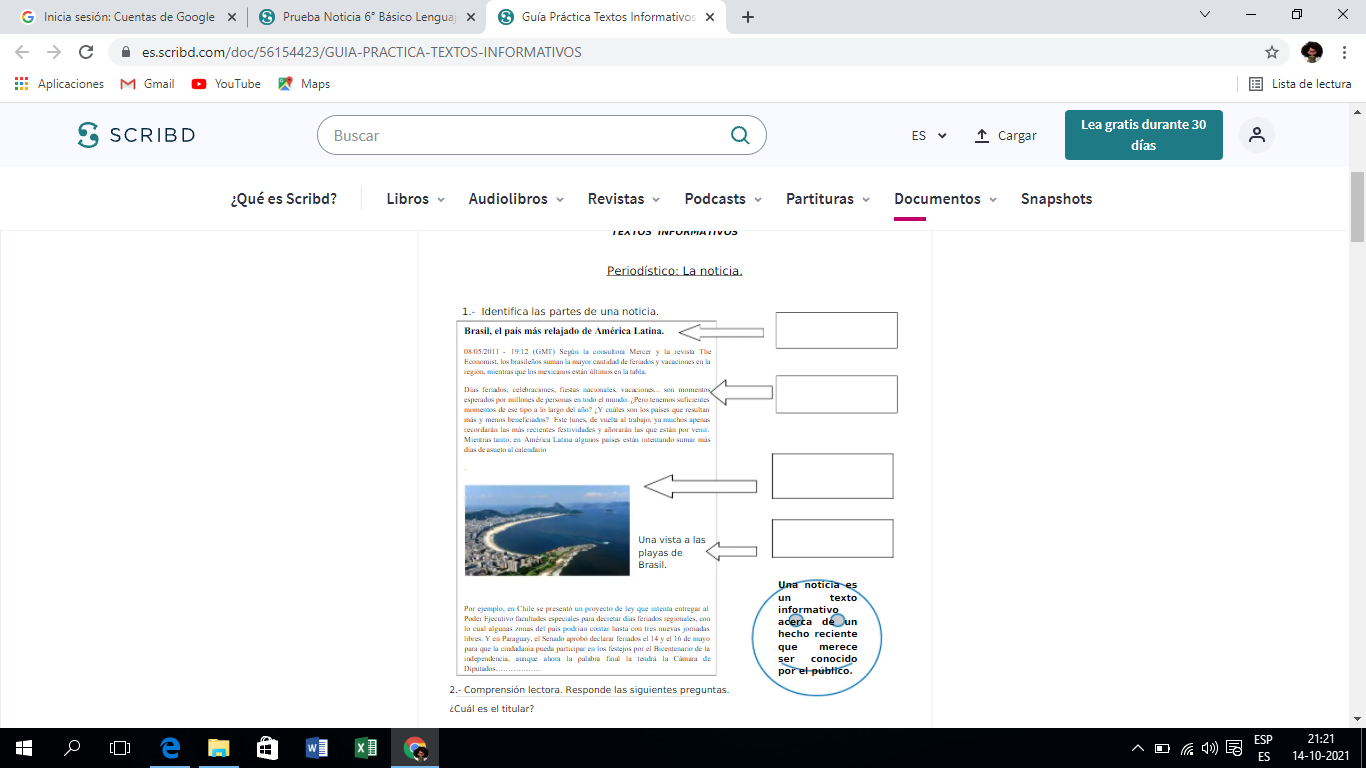 